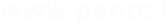 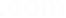 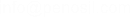 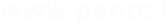 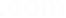 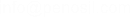 TEHNISKO DATU LAPAPENOSIL Premium  FastFix Epoxy Metal Manuāli sajaucama divkomponentu epoksīda tepe, bagātināta ar nerūsējošu tēraudu, kas, pateicoties speciālajam sastāvam, ļauj ātri remontēt un atjaunot dažādus metālizstrādājumus. Sajaucot aktivētāju un pamatus, kas atrodas iekšējās un ārējās kārtās, veidojas izturīgs polimēru savienojums, kas pieņem dažādas formas un tiek izmantots metāla detaļu būvniecībā, uzstādīšanā un remontā. Vienkārša izmantošana, nepieļauj kļūdas. Neizvietojama sīkā ekspress remontā. Izstrādājuma konsistence (līdzīga modelēšanas māliem) ļauj novērst pilienu un notecējumu rašanos, vienkāršo izstrādājuma saķeri ar bāzes virsmu. Kad materiāls ir pilnībā sacietējis, to var urbt, zāģēt, slīpēt, pārklāt ar laku un krāsot. Iztur ūdens, ķīmisko vielu iedarbību un ekstremālas temperatūras svārstības. Nesatur šķīdinātājus un gaistošas vielas. Izstrādājums nav ugunsbīstams, tas neizdala indīgus tvaikus. Izstrādājums nenosēžas un nenobīdās no savas vietas.PielietojumsRemonts: pilošas caurules, plaisas metāla virsmās. Restaurācija: nenosegtas kokskrūvju galviņas, sīkas mašīnu detaļas; sarūsējis metāls. Formu izveide: neparastas formas darba instrumenti, rokturi, prototipu detaļas. Pielietošanas apstākļiPiemērots izmantošanai iekšējos un ārējos apstākļos. Lietošanas temperatūra no +5°C līdz +30°C. Virsmai ir jābūt tīrai, uz tās nedrīkst būt netīrumu. Neizmantotais izstrādājums jāglabā oriģinālā iepakojumā līdz nākamajam izmantošanas brīdim. Nav piemērots vispārīgās būvniecības darbiem. Piemērots izmantošanai detaļās, kas saskaras ar dzeramo ūdeni. Lietošanas norādījumi Pirms izstrādājuma uzklāšanas notīriet remontējamo virsmu un piešķiriet tai grumbuļainumu. Pēc tam rīkojieties šādi: Nogrieziet nepieciešamo līdzekļa daudzumu. Samaisiet izstrādājumu ar pirkstiem, mīcot, līdz veidojas vienmērīgs krāsas tonis. Ja mīcīšana ir apgrūtināta, uzsildiet izstrādājumu līdz istabas temperatūrai vai mazliet augstāk. Maisīšanas vienmērīgumam ir būtiska nozīme, lai panāktu nepieciešamo kvalitāti. Iespiest izstrādājumu remontējamā virsmā 2 minūšu laikā pēc samaisīšanas. Iespiediet izstrādājumu plaisās un caurumos, noņemiet pārpalikumus, vēlams ar instrumenta palīdzību, kas samitrināts tīrā ūdenī. Uzklājot izstrādājumu uz mitrām, slapjām vai lēni tekošām virsmām, ar spēku piespiediet izstrādājumu pie virsmām un piespiediet līdz pielipšanai. Vislabākajam rezultātam: lai vienkāršotu sacietējuša izstrādājuma samaisīšanu, uzklāšanu un izlīdzināšanu, samitriniet pirkstus ūdenī. Noņemiet materiāla pārpalikumus pirms tā sacietēšanas. TīrīšanaSvaigas tepes noņemšanai no rokām un darba instrumentiem izmantojiet ūdeni vai PENOSIL Premium Cleaning Wipes mitrās salvetes. Sacietējušu tepi noņemt mehāniski.TEHNISKO DATU LAPA	1/2 PENOSIL Premium FastFix Epoxy Metal Versija 1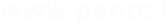 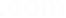 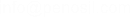 Tehniskie dati  Izturība pret ķīmiskajām vielām: izturīga pret ogļhidrātiem, ketoniem, alkoholiem, ēteriem, halogēnogļhidrātiem, sāļūdens šķīdumiem un atšķaidītām skābēm un sārmiem. Krāsa Sacietējot, iegūst tumšpelēku metāla nokrāsu. Iepakojums Tiek piegādāta 30 ml cilindrisku serdeņu veidā. Katrs serdenis ir iepakots vairākkārt izmantojamā caurspīdīgā plastmasas caurulītē ar instrukciju, noslēgts ar plastmasas vāciņu.Iepakojums satur 12 serdeņus kastē. Uzglabāšanas nosacījumi Garantētais glabāšanas laiks 24 mēneši no ražošanas dienas, uzglabājot hermētiski noslēgtā oriģinālā iepakojumā sausā vietā temperatūrā no +5°C līdz +30°C, izvairīties no sasalšanas. Neizmantotā masa saglabā dzīvotspēju līdz nākamai izmantošanas reizei, ja tiek uzglabāta oriģinālajā iepakojumā.  Drošības noteikumiSatur epoksīda sveķus un trietilēntetramīnu. Var izraisīt alerģiskas reakcijas. Norijot, var būt bīstams. Izstrādājuma norīšanas gadījumā nekavējoties vērties pie ārsta. Kairina acis. Nokļūstot acīs, skalot acis tekošā ūdenī 5 -10 minūtes. Ja saglabājas kairinājuma pazīmes, vērsties pie ārsta. Glabāt bērniem nepieejamā vietā. Detalizētāka informācija par drošību pieejama izstrādājuma drošības sertifikātā (SDS). TEHNISKO DATU LAPA	2/2 PENOSIL Premium FastFix Epoxy Metal Versija 1Īpašība  MērvienībaVērtībaApstrādes laiks minūte3-5Sacietēšanas laiksstunda1Cietība pēc pilnīgas sacietēšanas (24 h) (pēc  Šora) 80Pārraušanas pretestība Mpa6,2Izturības robeža, saspiežotMpa 55Blīvums g/cm32,2Apjoma samazināšanās %<1Elektriskā pretestība MΩ30,000Dielektriskā izturība MW/m11,8Maksimālā temperatūra °CPastāvīgā +120Mainīgā +150